В соответствии с Федеральным законом от 27.07.2010 № 210-ФЗ «Об организации предоставления государственных и муниципальных услуг», Федеральным законом от 06.10.2003 № 131-ФЗ «Об общих принципах организации местного самоуправления в Российской Федерации» Совет народных депутатов Киржачского района Владимирской области РЕШИЛ:Внести изменения в решение Совета народных депутатов Киржачского района от 30.09.2014 № 46/367 «О перечне услуг и порядке определения размера платы за оказание услуг, которые являются необходимыми и обязательными для предоставления муниципальных услуг учреждениями и структурными подразделениями администрации муниципального образования Киржачский район, и предоставляются организациями, участвующими в предоставлении муниципальных услуг», изложив приложение № 1 к данному решению в редакции согласно приложению к настоящему решению.Настоящее решение вступает в силу после его опубликования в газете «Красное знамя» и подлежит размещению на официальном сайте администрации Киржачского района Владимирской области.                                                 Приложение                                                                       к решению                                                                        Совета народных депутатов                                                             Киржачского района                                                                 от 27.07.2021 № 29/183Переченьуслуг, которые являются необходимыми и обязательными для предоставления муниципальных услуг учреждениями и структурными подразделениями администрации муниципального образования Киржачский район, и предоставляются организациями, участвующими в предоставлении муниципальных услугПодготовка материалов, содержащихся в проектной документацииВыполнение инженерных изысканий для подготовки проектной документацииПроведение экспертизы проектной документации Подготовка документа, подтверждающего соответствие вносимых в проектную документацию изменений требованиям, указанным в части 3.8 статьи 49 Градостроительного кодекса Российской ФедерацииПодготовка документа, подтверждающего соответствие вносимых в проектную документацию изменений требованиям, указанным в части 3.9 статьи 49 Градостроительного кодекса Российской ФедерацииВыдача документа, подтверждающего соответствие параметров построенного, реконструированного объекта капитального строительства проектной документации, в том числе требованиям энергетической эффективности и требованиям оснащенности объекта капитального строительства приборами учета используемых энергетических ресурсов и подписанного лицом, осуществляющим строительство (лицом, осуществляющим строительство, и застройщиком или техническим заказчиком в случае осуществления строительства, реконструкции на основании договора, а также лицом, осуществляющим строительный контроль, в случае осуществления строительного контроля на основании договора), за исключением случаев осуществления строительства, реконструкции объектов индивидуального жилищного строительстваВыдача документа, подтверждающего соответствие построенного, реконструированного объекта капитального строительства требованиям технических регламентов и подписанного лицом, осуществляющим строительствоВыдача документа, подтверждающего соответствие построенного, реконструированного объекта капитального строительства техническим условиям и подписанного представителями организаций, осуществляющих эксплуатацию сетей инженерно-технического обеспеченияВыдача документа, подтверждающего заключение договора обязательного страхования гражданской ответственности владельца опасного объекта за причинение вреда в результате аварии на опасном объекте в соответствии с законодательством Российской Федерации об обязательном страховании гражданской ответственности владельца опасного объекта за причинение вреда в результате аварии на опасном объектеИзготовление технического плана Изготовление проекта рекламной конструкции с указанием технических параметровОткрытие счета в кредитной организации Проведение оценки рыночной стоимости продаваемого имуществаВыдача финансового лицевого счета с места жительстваВыдача медицинского заключения о состоянии здоровьяВыдача справки с места работы лица, выразившего желание стать опекуном, с указанием должности и размера средней заработной платы за последние 12 месяцев и (или) иной документа, подтверждающего доход указанного лица, или справки с места работы супруга (супруги) лица, выразившего желание стать опекуном, с указанием должности и размера средней заработной платы за последние 12 месяцев и (или) иного документа, подтверждающего доход супруга (супруги)Выдача  документа о прохождении подготовки лица, желающего принять на воспитание в свою семью ребенка, оставшегося без попечения родителей, в порядке, установленном пунктом 4 статьи 127 Семейного кодекса Российской Федерации (кроме близких родственников детей, а также лиц, которые являются или являлись опекунами (попечителями) детей и которые не были отстранены от исполнения возложенных на них обязанностей и лиц, которые являются или являлисьусыновителями в отношении которых усыновление не было отмененоВыдача свидетельства, подшиваемого органом местного самоуправления в учетное делоНотариально заверенное обязательство оформить построенный (реконструированный) объект индивидуального жилищного строительства в общую собственность всех членов семьи, указанных в свидетельстве, в течение 3 лет после получения социальной выплатыВыдача документа, удостоверяющего права (полномочия) представителя физического или юридического лицаВыдача технического (кадастрового) паспорта на объект недвижимостиВыдача акта приемки объекта капитального строительства в случае осуществления строительства, реконструкции на основании договораВыдача документа, предусмотренного законодательством Российской Федерации об объектах культурного наследия, в случае, если при проведении работ по сохранению объекта культурного наследия затрагиваются конструктивные и другие характеристики надежности и безопасности такого объектаОписание внешнего облика объекта индивидуального жилищного строительства или садового дома в случае, если строительство или реконструкция объекта индивидуального жилищного строительства или садового дома планируется в границах территории исторического поселения федерального или регионального значения, за исключением случая, предусмотренного частью 5 статьи 51.1 Градостроительного кодекса РФСОВЕТ НАРОДНЫХ ДЕПУТАТОВ КИРЖАЧСКОГО РАЙОНА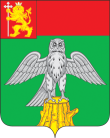 ВЛАДИМИРСКОЙ ОБЛАСТИРЕШЕНИЕСОВЕТ НАРОДНЫХ ДЕПУТАТОВ КИРЖАЧСКОГО РАЙОНАВЛАДИМИРСКОЙ ОБЛАСТИРЕШЕНИЕСОВЕТ НАРОДНЫХ ДЕПУТАТОВ КИРЖАЧСКОГО РАЙОНАВЛАДИМИРСКОЙ ОБЛАСТИРЕШЕНИЕСОВЕТ НАРОДНЫХ ДЕПУТАТОВ КИРЖАЧСКОГО РАЙОНАВЛАДИМИРСКОЙ ОБЛАСТИРЕШЕНИЕСОВЕТ НАРОДНЫХ ДЕПУТАТОВ КИРЖАЧСКОГО РАЙОНАВЛАДИМИРСКОЙ ОБЛАСТИРЕШЕНИЕСОВЕТ НАРОДНЫХ ДЕПУТАТОВ КИРЖАЧСКОГО РАЙОНАВЛАДИМИРСКОЙ ОБЛАСТИРЕШЕНИЕСОВЕТ НАРОДНЫХ ДЕПУТАТОВ КИРЖАЧСКОГО РАЙОНАВЛАДИМИРСКОЙ ОБЛАСТИРЕШЕНИЕ27.07.2021№29/183О внесении изменений в решение Совета народных депутатов Киржачского района от 30.09.2014 № 46/367 «О перечне услуг и порядке определения размера платы за оказание услуг, которые являются необходимыми и обязательными для предоставления муниципальных услуг учреждениями и структурными подразделениями администрации муниципального образования Киржачский район, и предоставляются организациями, участвующими в предоставлении муниципальных услуг»О внесении изменений в решение Совета народных депутатов Киржачского района от 30.09.2014 № 46/367 «О перечне услуг и порядке определения размера платы за оказание услуг, которые являются необходимыми и обязательными для предоставления муниципальных услуг учреждениями и структурными подразделениями администрации муниципального образования Киржачский район, и предоставляются организациями, участвующими в предоставлении муниципальных услуг»О внесении изменений в решение Совета народных депутатов Киржачского района от 30.09.2014 № 46/367 «О перечне услуг и порядке определения размера платы за оказание услуг, которые являются необходимыми и обязательными для предоставления муниципальных услуг учреждениями и структурными подразделениями администрации муниципального образования Киржачский район, и предоставляются организациями, участвующими в предоставлении муниципальных услуг»      Глава Киржачского районаА.Н. Доброхотов